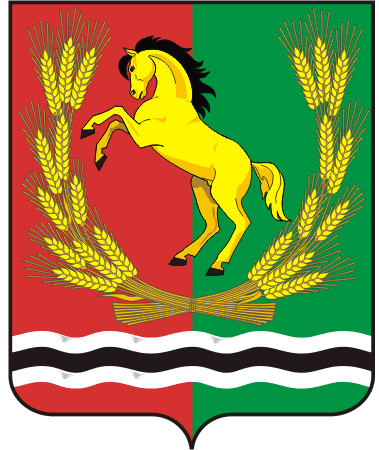 АДМИНИСТРАЦИЯМУНИЦИПАЛЬНОГО ОБРАЗОВАНИЯМОЧЕГАЕВСКИЙ СЕЛЬСОВЕТАСЕКЕЕВСКОГО РАЙОНАОРЕНБУРГСКОЙ ОБЛАСТИПОСТАНОВЛЕНИЕОб уточнении адреса земельного участка1.В связи с проведенной инвентаризацией и уточнением адресов объектов, расположенных на ул.Центральная, с.Мочегай   Асекеевского района Оренбургской области , уточнить адрес земельного участка , принадлежащийКарпаеву Анатолию Ивановичу,  на основании  свидетельства на право собственности на землю серии РФ- XXIХ ОРБ- 05-13 № 0946318 от 28.10.1995 года, регистрационная запись № 117 от  18 октября 1995 года с кадастровым номером 56:05:1301001: 0018  местоположение : Асекеевский район Мочегаевская сельская администрация, село Мочегай , на адрес :обл. Оренбургская, р-н Асекеевский, село Мочегай, улица Центральная, дом 18, кв. 1.2.Постановление вступает в силу со дня его подписания.Глава   администрации                                                                 Ю.Е.ПереседовРазослано: в дело ,   администрации района , прокурору района, Карпаеву А.И.06 апреля 2022 года                              с.Мочегай                                            № 12-п